ICT ACCEPTABLE USEIntroduction and AimsInformation and communications technology (ICT) is an integral part of the way our school works, and is a critical resource for pupils, staff (including the senior leadership team), governors, volunteers and visitors.  It supports teaching and learning, and the pastoral and administrative functions of the school.  However, the ICT resources and facilities our school uses could also pose risks to data protection, online safety and safeguarding. This policy aims to:Set guidelines and rules on the use of school ICT resources for staff, pupils, parents/carers and governorsEstablish clear expectations for the way all members of the school community engage with each other onlineSupport the school’s policies on data protection, online safety and safeguardingPrevent disruption that could occur to the school through the misuse, or attempted misuse, of ICT systemsSupport the school in teaching pupils safe and effective internet and ICT useThis policy covers all users of our school’s ICT facilities, including governors, staff, pupils, volunteers, contractors and visitors. This policy refers to, and complies with, the following legislation and guidance:Unacceptable UseUsing the school’s ICT facilities to breach intellectual property rights or copyrightUsing the school’s ICT facilities to bully someone or promote unlawful discriminationBreaching the school’s policies or proceduresAny illegal conduct, or statements which are deemed to be advocating illegal activityAccessing, creating, storing, linking to or sending material that is pornographic, offensive, obscene or otherwise inappropriateActivity which defames or disparages the school, or risks bringing the school into disreputeSharing confidential information about the school, its pupils, or other members of the school communityConnecting any device to the school’s ICT network without approval from SLTSetting up any software, applications or web services on the school’s network without approval by SLT, or creating or using any program, tool or item of software designed to interfere with the functioning of the ICT facilities, accounts or dataGaining, or attempting to gain, access to restricted areas of the network, or to any password-protected information, without approval from SLTAllowing, encouraging, or enabling others to gain (or attempt to gain) unauthorised access to the school’s ICT facilitiesCausing intentional damage to ICT facilitiesRemoving, deleting or disposing of ICT equipment, systems, programs or information without permission by SLTCausing a data breach by accessing, modifying, or sharing data (including personal data) to which a user is not supposed to have access, or without authorisationUsing inappropriate or offensive languagePromoting a private business, unless that business is directly related to the schoolUsing websites or mechanisms to bypass the school’s filtering mechanismsThis is not an exhaustive list and the school reserves the right to amend this list at any time. The Head Teacher and Governing Body will use professional judgement to determine whether any act or behaviour not on the list above is considered to be unacceptable use.Exceptions from Unacceptable Use
Where the use of school ICT facilities is required for a purpose that would otherwise be considered an unacceptable use, exemptions to the policy may be granted at the Head Teacher’s discretion.Sanctions
Pupils and staff who engage in any of the unacceptable activity listed above may face disciplinary action in line with the school’s Behaviour Policy or the Disciplinary and Dismissals Policy.Staff Accessing School ICT Facilities and Materials
The school’s IT Manager manages access to the school’s ICT facilities and materials for school staff.  That includes, but is not limited to:Computers, tablets and other devicesAccess permissions for programmes or files.Staff will be provided with unique log-in/account information and passwords that they must use when accessing the school’s ICT facilities.  Staff who have access to files they are not authorised to view or edit, or who need their access permissions updated or changed, should contact the ICT Manager, Mark Berridge.Use of Phones and Email 
The school provides each member of staff with an email address.  This email account should be used for work purposes only.  All work-related business should be conducted using the email address the school has provided. Staff must not share their personal email addresses with parents and pupils and must not send any work-related materials using their personal email account. Staff must take care with the content of all email messages, as incorrect or improper statements can give rise to claims for discrimination, harassment, defamation, breach of confidentiality or breach of contract. Email messages are required to be disclosed in legal proceedings or in response to requests from individuals under the Data Protection Act 2018 in the same way as paper documents.  Deletion from a user’s inbox does not mean that an email cannot be recovered for the purposes of disclosure.  All email messages should be treated as potentially retrievable.Staff must take extra care when sending sensitive or confidential information by email. Any attachments containing sensitive or confidential information should be encrypted so that the information is only accessible by the intended recipient. If staff receive an email in error, the sender should be informed, and the email deleted. If the email contains sensitive or confidential information, the user must not make use of that information or disclose that information. If staff send an email in error that contains the personal information of another person, they must inform the IT Manager or School Business Manager immediately and follow our data ‘Breach and Compliance Procedure’.Staff must not give their personal phone numbers to parents or pupils. Staff must use phones provided by the school to conduct all work-related business unless given permission otherwise by the Senior Leadership Team.School phones must not be used for personal matters. Staff who are provided with mobile phones as equipment for their role must abide by the same rules for ICT acceptable use. Staff must ensure that all personal devices are locked when not in use on site.Personal Use
Staff are permitted to occasionally use school ICT facilities for personal use, subject to certain conditions set out below.  Personal use of ICT facilities must not be overused or abused.  The Head Teacher, School Business Manager or IT Manager may withdraw permission for it at any time or restrict access at their discretion.Personal use is permitted provided that such use:Does not take place during teaching timeDoes not constitute ‘unacceptable use’Takes place when no pupils are presentDoes not interfere with their jobs, or prevent other staff or pupils from using the facilities for work or educational purposes.Staff may not use the school’s ICT facilities to store personal non-work-related information or materials (such as documents, music, videos, or photos).Staff should be aware that use of the school’s ICT facilities for personal use may put personal communications within the scope of the school’s ICT monitoring activities. Where breaches of this policy are found, disciplinary action may be taken.Staff should be aware that personal use of ICT (even when not using school ICT facilities) can impact on their employment by, for instance putting personal details in the public domain, where pupils and parents could see them.Staff should take care to follow the school’s guidelines on social media and email use to protect themselves online and avoid compromising their professional integrity. Personal Social Media Accounts
Members of staff should ensure that their use of social media, either for work or personal purposes, is appropriate at all times.  The school has guidelines for staff on appropriate security settings for Facebook accounts (see document: ‘Social Media Guidance for the School Workforce’).Remote Access
We allow staff to access the school’s ICT facilities and materials remotely.  The network is managed by Link ICT; access is password protected and data transfers are encrypted.  Staff accessing the school’s ICT facilities and materials remotely must abide by the same rules as those accessing the facilities and materials on-site. Staff must be particularly vigilant if they use the school’s ICT facilities outside the school.  Our ICT facilities contain information which is confidential and/or subject to data protection legislation. Such information must be treated with extreme care and in accordance with our Data Protection Policy, which can be found on our school website: www.dale.derby.sch.uk School Social Media Accounts
The school has a twitter account that is managed on behalf of school by the Sports Team.  Staff members who have not been authorised to manage, or post to, the account, must not access, or attempt to access the account.  The school has guidelines for what can and cannot be posted on its social media accounts.  Those who are authorised to manage the account must ensure they abide by these guidelines at all times. Monitoring of School Network and use of ICT Facilities
Internet sites visitedBandwidth usageEmail accountsUser activity/access logsAny other electronic communications.The school monitors ICT use in order to:Obtain information related to school businessInvestigate compliance with school policies, procedures and standardsEnsure effective school and ICT operationPrevent or detect crimeComply with a subject access request, Freedom of Information Act request, or any other legal obligation.Pupils Accessing School ICT Facilities and Materials Computers and tablets are available to pupils under the supervision of staffPupils will have access to software account(s) to support their learning,e.g. TT Rockstars.Search and Deletion
Unacceptable use of ICT and the Internet outside of School
The school will sanction pupils, in line with the Behaviour Policy if a pupil engages in any of the following at any time (even if they are not on school premises): Using ICT or the internet to breach intellectual property rights or copyrightUsing ICT or the internet to bully someone, or to promote unlawful discriminationBreaching the school’s policies or proceduresAny illegal conduct, or statements which are deemed to be advocating illegal activityAccessing, creating, storing, linking to or sending material that is pornographic, offensive, obscene or otherwise inappropriateActivity which defames or disparages the schoolSharing confidential information about the school, other pupils, or staffGaining or attempting to gain access to restricted areas of the network, or to any password protected information, without approval from authorised personnelAllowing, encouraging, or enabling others to gain (or attempt to gain) unauthorised access to the school’s ICT facilitiesCausing intentional damage to ICT facilities or materialsCausing a data breach by accessing, modifying, or sharing data (including personal data) to which a user is not supposed to have access, or without authorisationUsing inappropriate or offensive language.Parents Access to ICT Facilities and MaterialsParents do not have access to the school’s ICT facilities as a matter of course. However, parents working for, or with, the school in an official capacity (for instance, as a volunteer or employee) may be granted an appropriate level of access or be permitted to use the school’s facilities at the Head Teacher’s discretion.  Where parents are granted access in this way, they must abide by this policy as it applies to staff. Communicating with or about the School Online
We believe it is important to model for pupils, and help them learn, how to communicate respectfully with, and about, others online.  Parents play a vital role in helping model this behaviour for their children, especially when communicating with the school through our website and social media channels.Data Security
Passwords
All users of the school’s ICT facilities should set strong passwords for their accounts and keep these passwords secure. Users are responsible for the security of their passwords and accounts, and for setting permissions for accounts and files they control. Members of staff or pupils who disclose account or password information may face disciplinary action.  Parents or volunteers who disclose account or password information may have their access rights revoked.Passwords will be required to be updated every 12 weeks and all employee devices and email accounts will request this automatically.Software Updates, Firewalls, and Anti-virus software
All of the school’s ICT devices that support software updates, security updates, and anti-virus products will be configured to perform such updates regularly or automatically. Users must not circumvent or make any attempt to circumvent the administrative, physical and technical safeguards we implement and maintain to protect personal data and the school’s ICT facilities.Any personal devices using the school’s network must also be configured in this way. Data Protection
All personal data must be processed and stored in line with data protection regulations and the school’s data protection policy, which can be found on our school website.Access to Facilities and Materials 
All users of the school’s ICT facilities will have clearly defined access rights to school systems, files and devices.  These access rights are managed by our IT Manager.Users should not access, or attempt to access, systems, files or devices to which they have not been granted access.  If access is provided in error, or if something a user should not have access to is shared with them, they should alert the IT Manager immediately. Users should always log out of systems and lock their equipment when they are not in use to avoid any unauthorised access.  Equipment and systems should always be logged out of and closed down completely at the end of each working day.Encryption
The school ensures that its devices and systems have an appropriate level of encryption.School Staff must use School provided devices whenever they can.  If School devices cannot be used, personal devices can be used but they must be secure, passwords must not be saved or remembered and in no instance can any sensitive data be downloaded or saved to the device.  Remote Access can be used on any device.Internet Access
The school wireless internet connection is secured.  Filters are in place to protect pupils and staff from inappropriate online materials.  Please be aware that these are not fool-proof and that you must report anything that is a cause for concern to the IT Manager and a member of the Senior Leadership Team immediately.  Staff may request access to blocked sites if the requirement is of a legitimate school interest.  No member of staff is given access to the WIFI password.  Personal devices can be handed to the IT Manager, who will enter/store the password on each individual device.Pupils and Parents
No pupils or parents will be given personal access to the school WIFI network, unless otherwise granted by the Head Teacher.Monitoring and ReviewThe Head Teacher and IT Manager will monitor the implementation of this policy and it will be reviewed annually by the school’s Governing Body.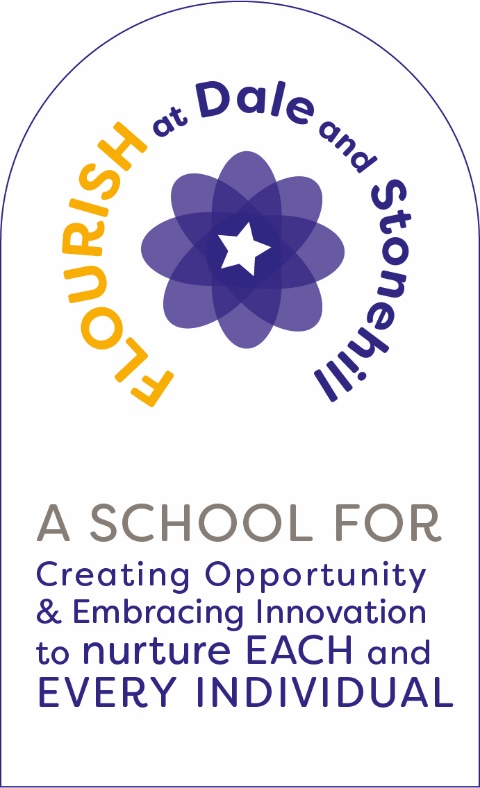 